土壤剖面CO2廓线测量系统土壤空气中CO2主要来源于土壤呼吸,其浓度主要决定于生物因素(植物根系、土壤微生物活性等)和环境因素(土壤温度、含水量等)。研究了解土壤空气CO2浓度剖面分布、季节动态及其影响因素,有助于人们认识土壤中CO2产生、累积、输运以及向大气排放的生物和物理过程。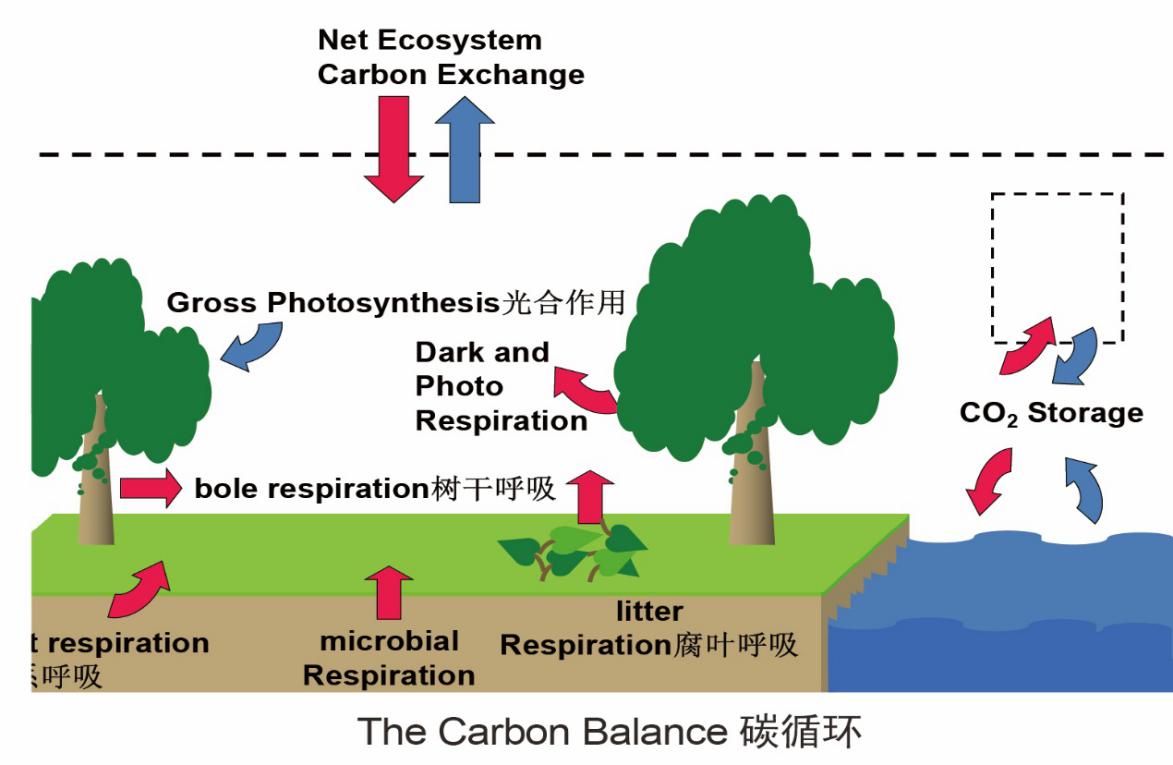 系统优点相较于传感器分层埋入法，该系统具有如下优点：使用一个分析仪分析多层数据,没有系统误差可以更换其他测量要素分析仪,如:碳氧同位素,N2O,CH4等  梯度测量内容,更灵活的实验不破坏土壤原位                           保持实验的原始状态系统测定方法传感器埋入法：土壤分层埋入传感器，做防水透气处理分析仪/泵吸式传感器吸气多路分析法：利用一个多路控制器，通过抽气防水，把多层气体抽入分析仪进行分析人工监测：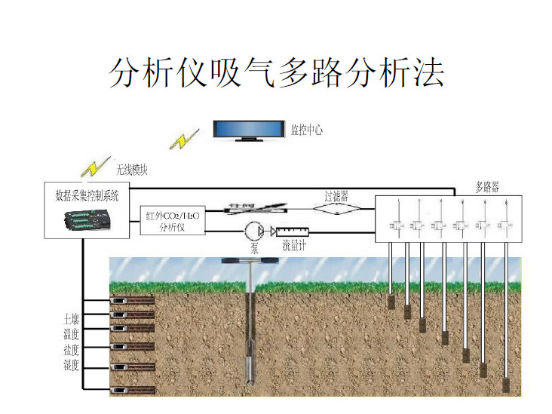 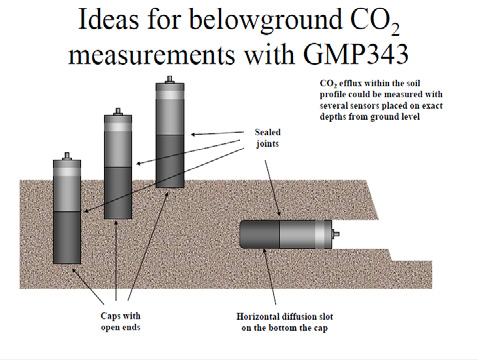 系统运行原理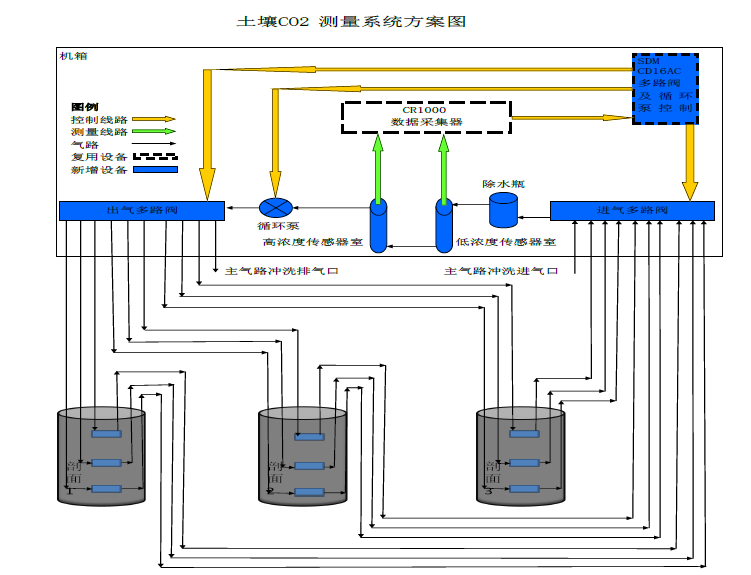 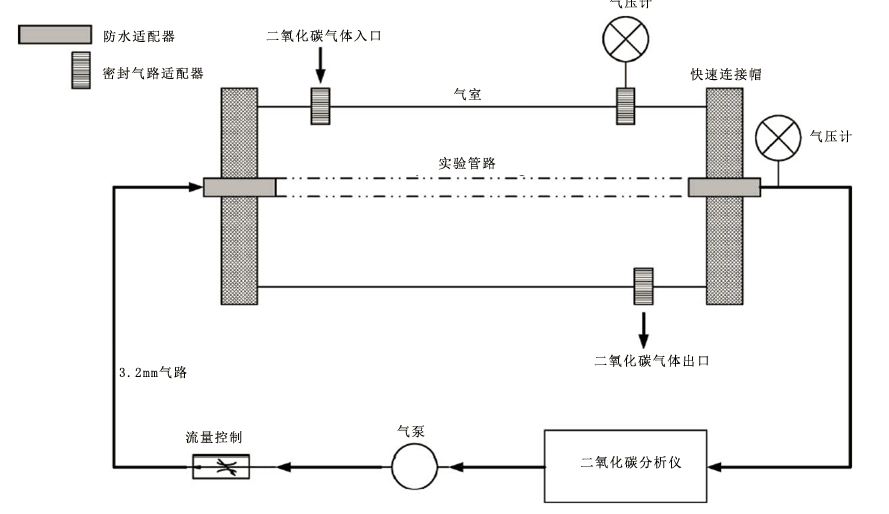 系统运行原理图                CO2 扩散率和土壤CO2 响应平衡时间测试土壤CO2通量计算定律菲克第一定律：根据菲克第一定律(Fick’s first law)，在（稳态扩散的情况下）单位时间内通过垂直于扩散方向的单位截面积的扩散物质流量（称为扩散通量Diffusion flux，用J表示）与该截面处的浓度梯度(Concentration gradient)成正比。土壤剖面CO2通量（μmol CO2 m-2s-1）即根据该定律求出，具体计算公式为：J= -D(dC/dx)系统组成数据采集单元                CO2传感器：  CO2分析仪SBA5/LI840       多路阀及循环泵控制器  过滤装置、抽气泵            通讯单元、数据处理软件技术参数系统安装采样探头-透气管的安装方法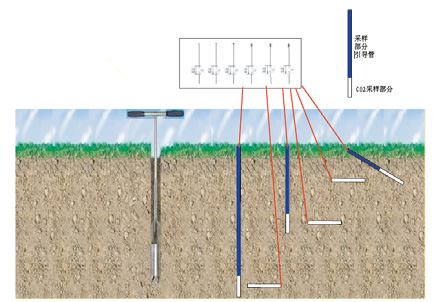 CO2 Analyzer and datalogger：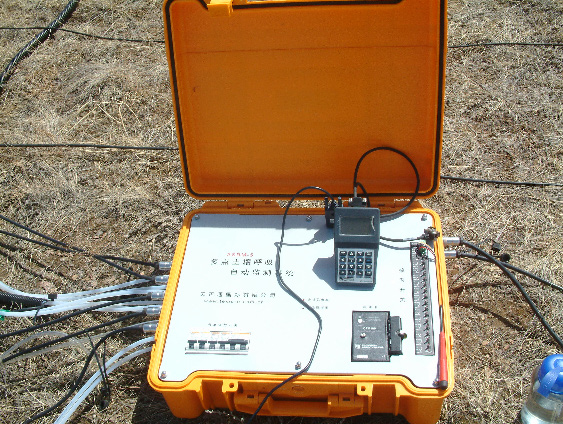 SBA-5 CO2/O2 Analyzer                                LI840 CO2/H2O Analyzer分析仪非色散红外线气体分析仪与微芯片控制的线形化微处理器。红外仪具有"自动调零"专利技术。CO2测量范围八个量程供选择（用户需选择一个测量范围），读数根据温度与压力自动更正。0~5000 ppm（µmol mol-1），0~10000 ppm（µmol mol-1），0~20000 ppm（µmol mol-1），0~30000 ppm（µmol mol-1）高 量 程：0~50000 ppm（µmol mol-1），0~100000 ppm（µmol mol-1）CO2精确度1000ppm±0.1%，2000ppm±0.1%，5000ppm±0.5%，程范围内，优于读数的1%。压力补偿60 kPa -115kPa。预热时间5-15分钟（根据外界环境温度）。响应时间显示/模拟输出小于1.0秒。采样泵及频率整合式空气采样泵，通过编程实现动态以及静态采样；10Hz采样数据每1秒平均后输出。气体流速100-1000cc/min， 最佳流速范围300-350cc/min（cc/min与ml/min等值单位）。接线端口12针输入与输出采用接口。环境传感器输入单路传感器输入通道（0-1V）。电源供应6-18V直流。电能电耗预热阶段8W（8V@1.0A）；正常运行1.3W（12V@0.1A）。